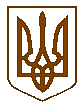 УКРАЇНАБілокриницька   сільська   радаРівненського   району    Рівненської    областідруга чергова сесії восьмого скликанняРІШЕННЯвід  24 грудня  2020 року                                                                         № 45Про прийняття земельних діляноксільськогосподарського призначення державної власності у комунальну власністьВідповідно до статей 12, 117 Земельного кодексу України,  постанови Кабінету Міністрів України від 16.11.2020 №1113 «Деякі заходи щодо прискорення реформ у сфері земельних відносин», керуючись статтею 26 Закону України “ Про місцеве самоврядування в Україні ” за погодженням земельної комісії, за погодження постійної комісії з питань архітектури, містобудування, землевпорядкування та екологічної політики, сесія Білокриницької сільської радиВИРІШИЛА:Прийняти земельні ділянки сільськогосподарського призначення державної власності у комунальну власність Білокриницькій об’єднаній територіальній громаді  в особі Білокриницької сільської ради загальною площею 894,2389 га згідно з додатком до акта-приймання передачі земельних ділянок сільськогосподарського призначення із державної власності у комунальну власність від 15.12.2020 №17-54-ОТГ (копія додатку додається).Затвердити акт-приймання передачі земельних ділянок сільськогосподарського призначення із державної власності у комунальну власність Білокриницькій об’єднаній територіальній громаді  від 15.12.2020 №17-54-ОТГ.Контроль за виконанням даного рішення покласти на постійну комісію з питань архітектури, містобудування, землевпорядкування та екологічної політики сільської ради.Сільський голова                                                                  Тетяна ГОНЧАРУК